Отчет о реализации краткосрочного проекта в 1 младшей группе  на тему:   «Мир цвета »Цель проекта:- закрепить знания детей в названии цветов (жёлтый, зелёный) в различных видах деятельности.Задачи проекта:- формировать умения обследовать предметы, выделяя их цвет (жёлтый, зелёный);- уметь находить в окружающей обстановке предметы определённого цвета;- развивать зрительную память, воображение, смекалку;- развивать мелкую моторику;- воспитывать умение играть рядом, не мешая друг другу;- воспитывать способность слушать и слышать воспитателя.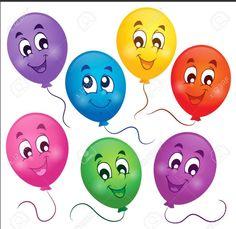                                                                                                   Составил: Струихина  Е.В.                                                                                                                                      Распопова М.Г.Рисование. «Зернышки для курочки»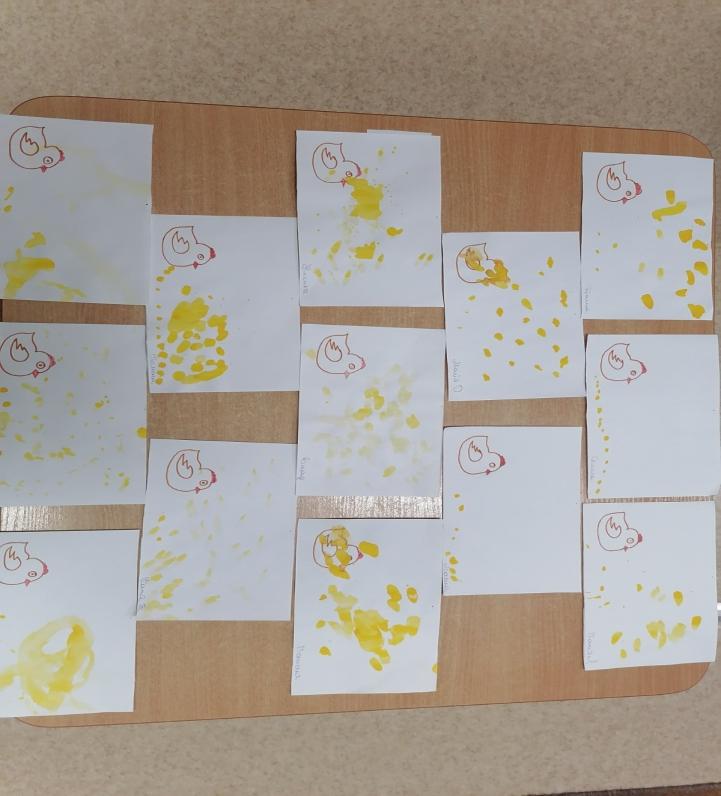 Лепка. « Блинчики для мамы»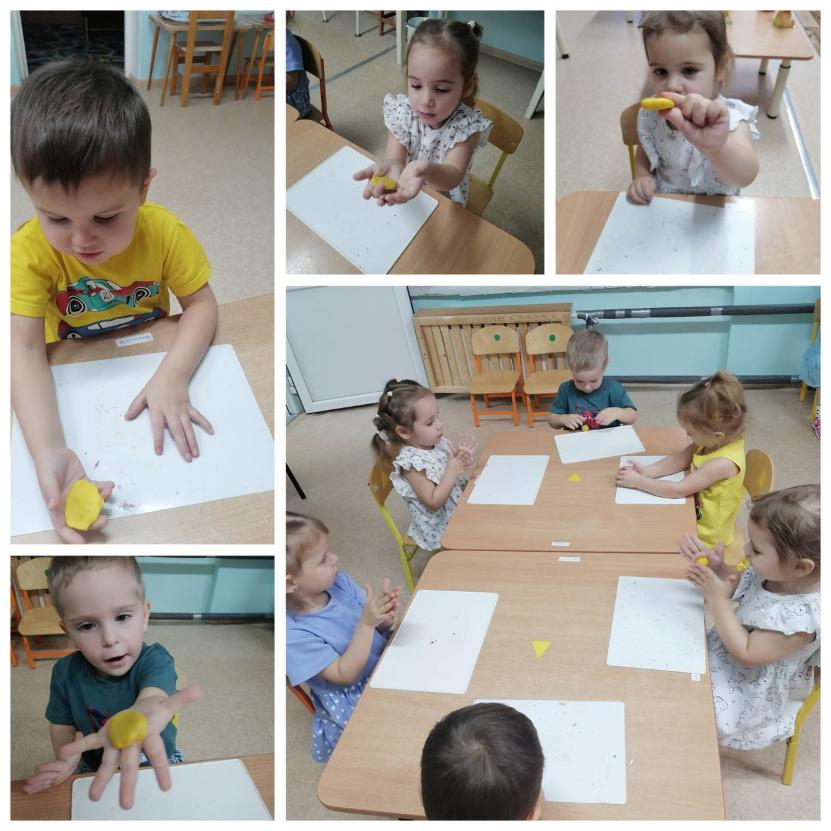 Рассказывание сказки « Репка»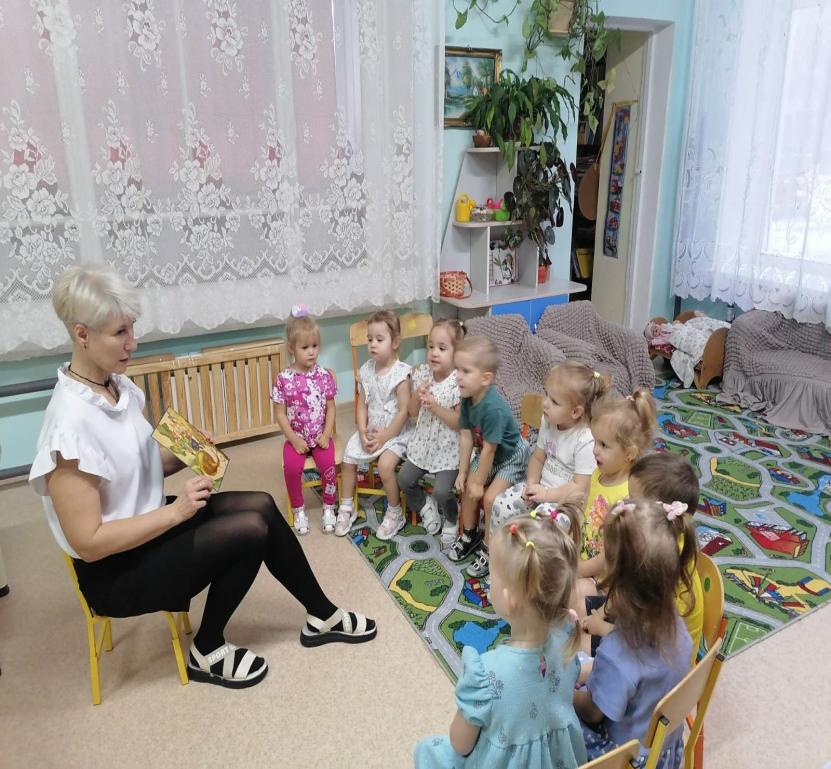 Рисование « Украсим платье для Маши»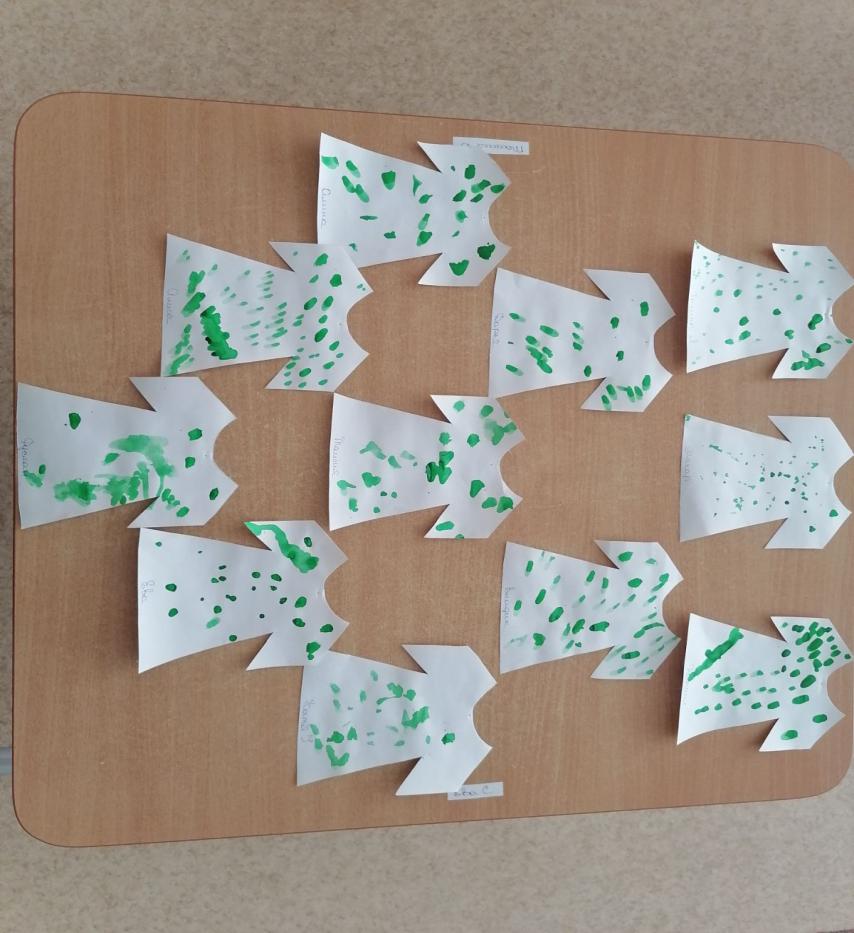 Лепка « Огурец»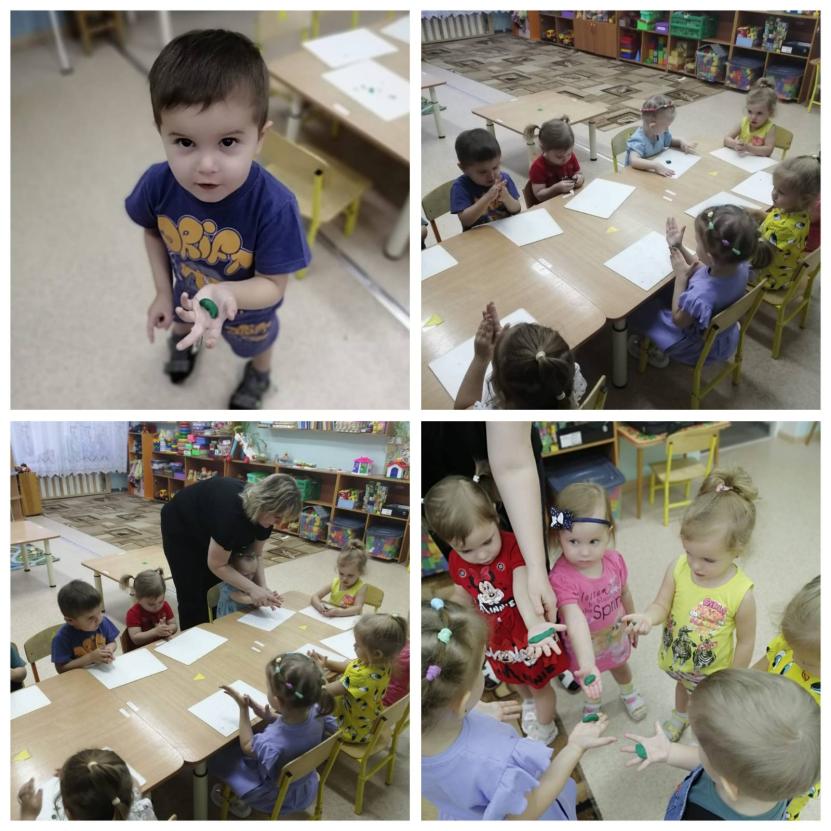 Чтение потешки « Огуречник»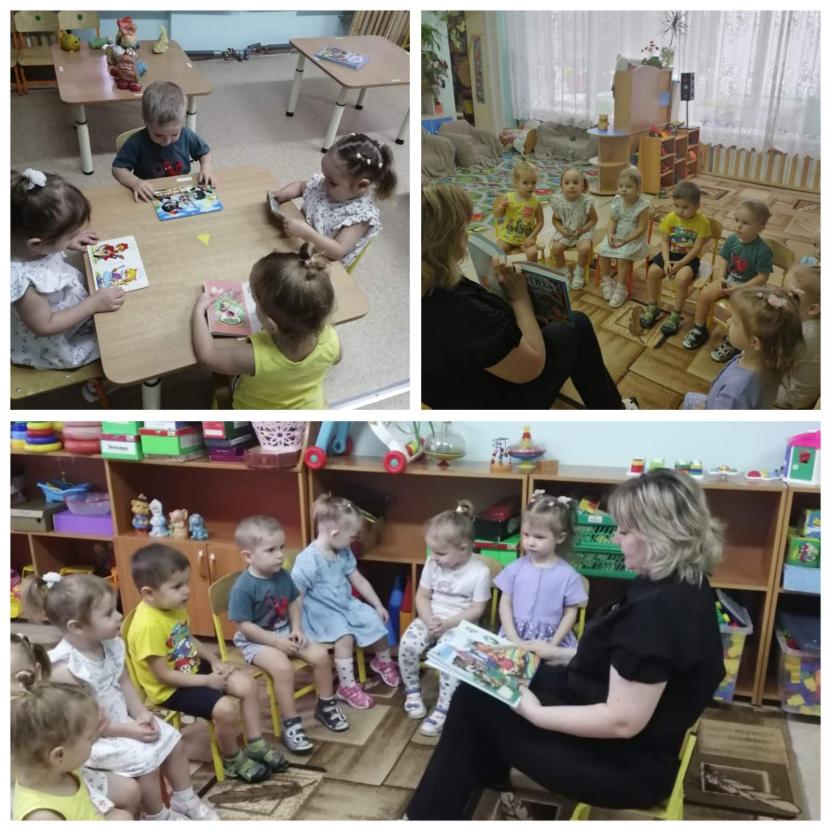 